                         Registration Form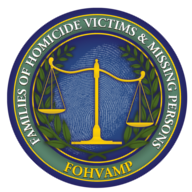 15th Annual Meeting October 1st, 2016Brittany HillThornton, ColoradoYou may register up to two persons on this form. Use a separate registration form for additional persons. Please email this form to kfernandez-kroyer@fohvamp.org.  Payment by check or money order can be done the day of the event.  If you would like to pay by credit card, please visit www.fohvamp.org and use the donate now button.  We look forward to seeing you in October.Your Name 	Phone  	Address 	City 		State 	ZIP	 Second Name 		Phone				 Address 	City 		State 	ZIP	 Loved One’s Name 		Your Relationship  				   Agency Investigating Murder/Disappearance  							Registration FeesRegistration  is $40 per person                                                                                           $__________Financial Assistance Requested                                                                                         ___________Donation to FOHVAMP [Any amount is welcome]	$  	PaymentTotal	$  	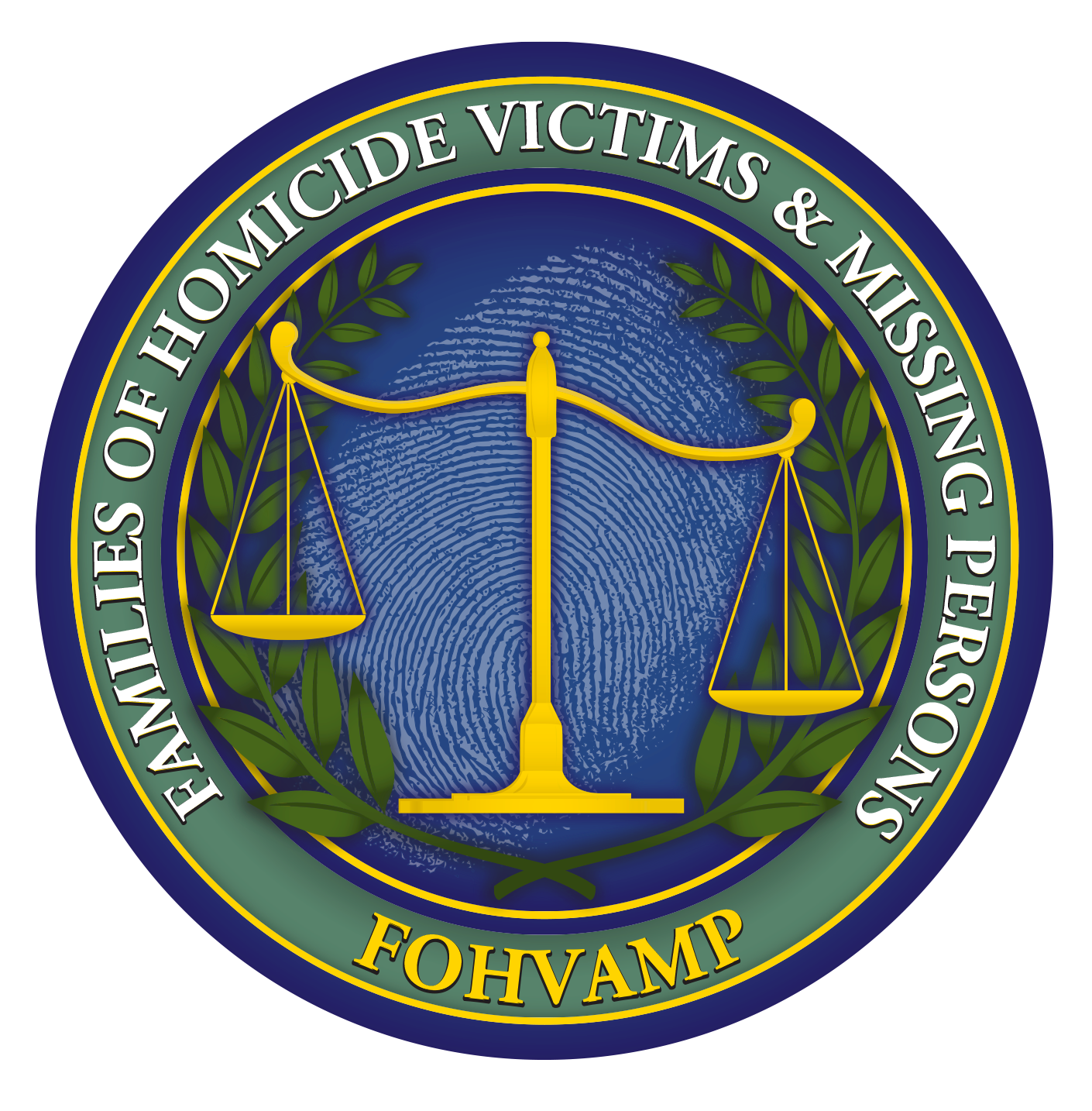   ____Check or money order payable to FOHVAMP can be paid at event or ____ Credit Card[For Credit Cards, please go ON LINE to the FOHVAMP Home Page, http://www.fohvamp.org and use the Donate Now button][Please email this form to Kelly Fernandez-Kroyer at kfernandez-kroyer@fohvamp.org]